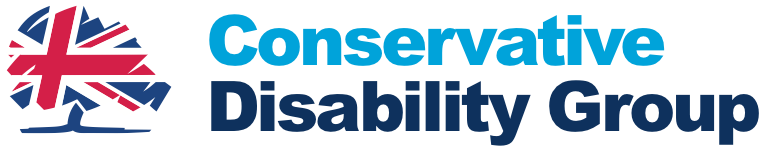 MEMBERSHIP APPLICATION FORM 2018Title:  …........................         Full Name: .......................................................................................................Address: ….......................................................................................................................................................…...................................................................................                Post Code...................................................Tel. No. Home …................................................   Tel. No. Mobile: ...............................................................Email: ...............................................................................................................................................................ANNUAL MEMBERSHIP TYPEANNUAL MEMBERSHIP TYPE (  ) Over 25 years old, £20/year   (  ) Under 25 years old, £10/year   (  ) An Additional Donation of £ .........  (  ) I do not wish to be a member but wish to give a donation of £ ............................. I am a member of the Conservative Party (  )
I am actively involved in my local Conservative Association (  ) Association Name: ....................................□	I would like the CDG to communicate with me via email□	I would like the CDG to communicate with me via mobile □	I would like to be kept up to date with any reports that the CDG produces □	I would like to receive future e-newsletters from the CDG□	I would like to be kept up to date with the CDG’s future events Please email this form to: membership@conservativedisabilitygroup.com or post to: CDG Membership, C/o 53 Bushmead Avenue, Bedford, MK40 3QW *Please make Cheques payable to: Conservative Disability Group Or pay online:
Name of account: The Conservative Disability Group Sort Code: 01-30-99
Account number: 01375059 Website https://www.conservativedisabilitygroup.com
Twitter https://twitter.com/The_C_D_G

The CDG are compliant with the GDPR Data Protection Act 2018
Please go to the privacy statement on our website via 
https://www.conservativedisabilitygroup.com/cdgs-privacy-statement which explains how we use your data Promoted & Published by Peter Hand on behalf of the CDG, c/o 31 Moriston Road, Bedford, MK41 7UQ.